      LİSESİ 2019-2020 ÖĞRETİM YILI 1.DÖNEM 10. SINIFLAR FİZİK DERSİ 1.ORTAK YAZILIAd-Soyad  :                                                                                  NO:                        Sınıf:                                                A A A A ASELİM-TEVFİK ESKİOCAK ANADOLU LİSESİ 2019-2020 ÖĞRETİM YILI 1.DÖNEM 10. SINIFLAR FİZİK DERSİ 1.ORTAK YAZILIAd-Soyad  :                                                                                  NO:                        Sınıf:                                                 B  B B B B B BÇözüm:(10puan)Çözüm:(10puan)Çözüm:(10puan)Çözüm:(10puan)Çözüm:(10puan)Çözüm:(10puan)Çözüm:https://www.HangiSoru.com (10puan)Çözüm:(10puan)Çözüm:(10puan)Çözüm:(10puan)Çözüm:(10puan)Çözüm:(10puan)Çözüm:(10puan)Çözüm:(10puan)Çözüm:(10puan)Çözüm:(10puan)Çözüm:(10puan)Çözüm:(10puan)Çözüm:(10puan)Çözüm: https://www.HangiSoru.com (10puan)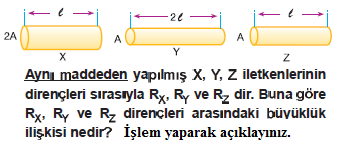 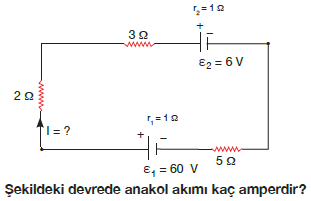 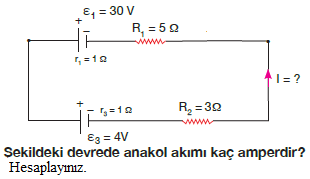 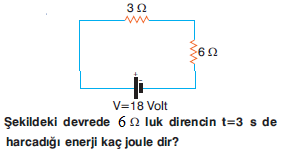 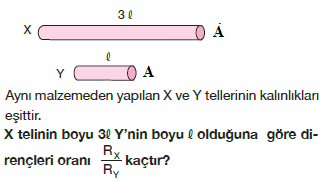 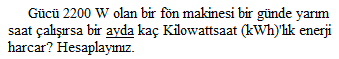 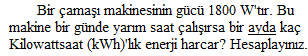 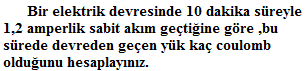 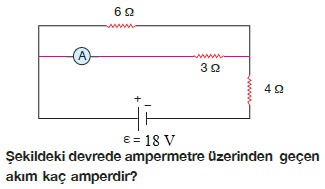 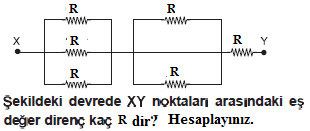 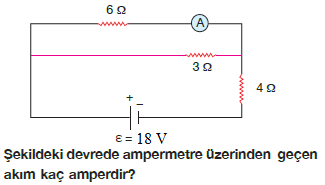 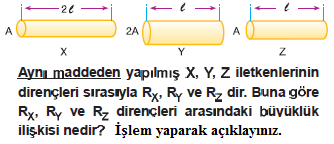 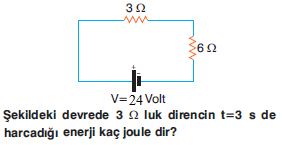 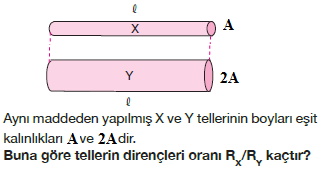 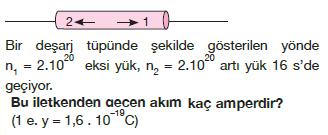 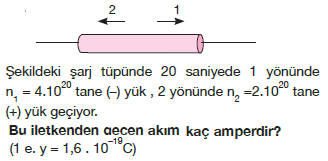 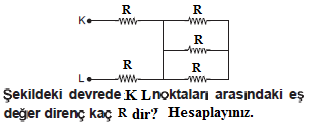 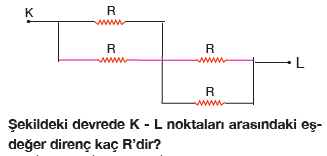 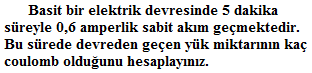 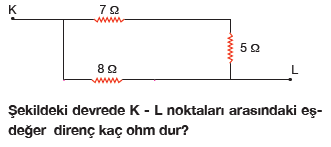 